	Женева, 2 сентября 2020 годаУважаемая госпожа, 
уважаемый господин,Согласившись с просьбой Председателя 20-й Исследовательской комиссии (г-на Нассера Аль-Марзуки), одобренной на собрании 20-й Исследовательской комиссии (виртуальном, 6−16 июля 2020 г.), имею честь пригласить вас принять участие в собрании 20-й Исследовательской комиссии (Интернет вещей (IoT) и "умные" города и сообщества (SC&C)), которое планируется провести полностью в виртуальном режиме 16 декабря 2020 года.Единственным вопросом для обсуждения на этом собрании ИК20 будет рассмотрение с целью утверждения по ТПУ Рекомендаций, по которым сделаны заключения (см. Циркуляр 267) на предыдущем собрании ИК20 МСЭ-Т (виртуальном, 6–16 июля 2020 г.).Приветствуются вклады по вопросам, по которым исследовательской комиссии предстоит принять решение или по которым от нее ожидается решение. Поскольку не будут проводиться собрания рабочих групп или сессии по Вопросам, вклады, представляемые для рассмотрения этими группами, будут отложены до следующего полного собрания исследовательской комиссии.Просим принять к сведению, что стипендии не предоставляются, собрание в полном объеме проводится только на английском языке и устный перевод не обеспечивается.Открытие собрания состоится в день его работы в 11 час. 00 мин. по женевскому времени с использованием инструмента дистанционного участия MyMeetings.Для участия в виртуальном собрании ИК20 регистрация обязательна.Основные предельные сроки:Практическая информация о собрании приведена в Приложении A. Проект повестки дня собрания, подготовленный г-ном Нассером Салехом Аль-Марзуки (Объединенные Арабские Эмираты), приведен в Приложении B.Желаю вам плодотворного и приятного собрания.Приложения: 2ПРИЛОЖЕНИЕ AПрактическая информация о собранииМетоды и средства работыПРЕДСТАВЛЕНИЕ ДОКУМЕНТОВ И ДОСТУП К ДОКУМЕНТАМ: Вклады Членов следует представлять, используя опцию "Непосредственное размещение документов"; проекты временных документов (TD) следует представлять по электронной почте в секретариат исследовательских комиссий, используя соответствующий шаблон. Доступ к документам собрания обеспечивается с домашней страницы Исследовательской комиссии и ограничен Членами МСЭ-Т, имеющими учетную запись пользователя МСЭ с доступом в TIES.РАБОЧИЙ ЯЗЫК: Собрание в полном объеме проводится только на английском языке.ИНТЕРАКТИВНОЕ ДИСТАНЦИОННОЕ УЧАСТИЕ: Для обеспечения дистанционного участия в собрании будет использоваться инструмент MyMeetings. Делегаты должны зарегистрироваться на собрании и, беря слово, должны называть себя и организацию, к которой они относятся. Дистанционное участие обеспечивается по принципу "максимальных усилий". Участникам следует принять к сведению, что собрание не будет задерживаться или прерываться из-за невозможности какого-либо дистанционного участника подключиться, прослушивать или выступать, по усмотрению Председателя. В случае если качество речевого сигнала дистанционного участника признается неудовлетворительным, председатель может прервать дистанционного участника и воздерживаться от предоставления этому участнику слова до устранения проблемы. Функция чата собрания является его неотъемлемой частью, и ее использование приветствуется для содействия эффективному управлению использованием времени в ходе сессий.Регистрация, новые делегаты, стипендии и визовая поддержкаРЕГИСТРАЦИЯ: Регистрация является обязательной и осуществляется в онлайновой форме на домашней странице Исследовательской комиссии не позднее чем за один месяц до начала собрания. Как указано в Циркуляре 68 БСЭ, в системе регистрации МСЭ-Т требуется утверждение заявок на регистрацию координатором; порядок настройки автоматического утверждения этих заявок описан в Циркуляре 118 БСЭ. Некоторые опции в регистрационной форме применяются только для Государств-Членов. Членам МСЭ предлагается, по мере возможности, включать в свои делегации женщин.Регистрация является обязательной и осуществляется через онлайновую форму регистрации на домашней странице Исследовательской комиссии. Без регистрации делегаты не смогут получить доступ к инструменту дистанционного участия MyMeetings.НОВЫЕ ДЕЛЕГАТЫ, СТИПЕНДИИ И ВИЗОВАЯ ПОДДЕРЖКА: Для виртуальных собраний, поскольку они не связаны с поездками, стипендии не предоставляются и визовая поддержка неприменима. Приложение BПроект повестки дня
Виртуальное собрание, 16 декабря 2020 годаПРИМЕЧАНИЕ. – С обновлениями повестки дня можно ознакомиться на веб-странице ИК20.______________Ви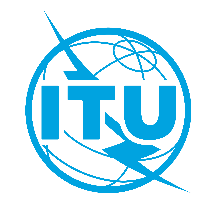 Международный союз электросвязиБюро стандартизации электросвязиОсн.:Тел.:
Факс:
Эл. почта:
Веб-страница:Коллективное письмо 10/20 БСЭSG20/CB+41 22 730 6301
+41 22 730 5853
tsbsg20@itu.inthttps://www.itu.int/go/tsg20–	Администрациям Государств – Членов Союза−	Членам Сектора МСЭ-Т−	Ассоциированным членам МСЭ-Т, участвующим в работе 20-й Исследовательской комиссии−	Академическим организациям − Членам МСЭПредмет:Виртуальное собрание 20-й Исследовательской комиссии МСЭ-Т, 
16 декабря 2020 годаВиртуальное собрание 20-й Исследовательской комиссии МСЭ-Т, 
16 декабря 2020 года16 октября 2020 г.−	Представление Членами МСЭ-T вкладов, для которых запрашивается письменный перевод16 ноября 2020 г.−	Регистрация (через онлайновую форму регистрации на домашней странице Исследовательской комиссии: www.itu.int/go/tsg20)3 декабря 2020 г.−	Представление вкладов Членами МСЭ-T (с использованием опции "Непосредственное размещение документов")С уважением,Чхе Суб Ли
Директор Бюро
стандартизации электросвязи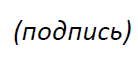  ИК20 МСЭ-T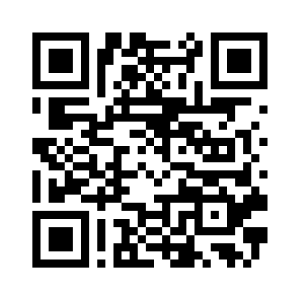 С уважением,Чхе Суб Ли
Директор Бюро
стандартизации электросвязиПоследняя информация о собрании№ПунктПунктДокументы1Открытие собранияОткрытие собрания2Одобрение и утверждение повестки дняОдобрение и утверждение повестки дня3Проекты Рекомендаций для утверждения по ТПУ Проекты Рекомендаций для утверждения по ТПУ 3.13.1Y.4471 (Y.NDA-arch): Функциональная архитектура сетевой вспомогательной системы управления автомобилем для автономных транспортных средств3.23.2Y.4559 (Y.UAV-BSI): Требования к услугам и функциональная архитектура услуг инспектирования базовых станций с использованием беспилотных летательных аппаратов3.33.3Y.4908 (Y.IoT-EH-PFE): Основы оценки показателей работы систем электронного здравоохранения в IoT4Другие вопросыДругие вопросы5Закрытие собранияЗакрытие собрания